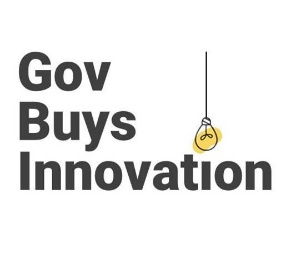 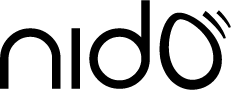 Challenge PersoPointOplossingsvoorstelMail jouw ingevulde voorstel in pdf naar gbi@bosa.fgov.be. Gegevens ondernemingGegevens contactpersoonNaam van de oplossing voor de challenge Beschrijving van de oplossing voor de challenge (max. 2,5 A4’s) Geef een omschrijving van de innovatieve oplossing en verduidelijk op welke manier het een oplossing kan zijn voor de challenge. Verduidelijk hierbij:De probleem-oplossingsfit: Welke aspecten van het probleem opgelost worden door de oplossing. In welke mate de oplossing voldoet aan de noden van de challenger en de gebruikers; wat de waarde is van de oplossing voor de eindgebruiker(s). Het innovatief, uniek karakter: Op welke manier de oplossing innovatief en/of uniek is. Kader het innovatief of unieke karakter/eigenschappen van de oplossing binnen de vermelde dienstverlening van de challenger; Geef ook aan op welke manier het zich onderscheid van mogelijke andere innovatieve oplossingen.Onderbouwing van de oplossing (max 1 A4)Beschrijf in eenvoudige taal (in taal van de challenge-owner)  waarom de oplossing zou werken. Voeg eventueel referenties toe. Geef hierbij aan bij wie en waarvoor de oplossing reeds toegepast werd of wordt. Bij meerdere toepassingen volstaan twee referenties. Indien je nog geen referenties kunt geven, licht dan toe waar je de inspiratie voor je oplossing haalt en eventueel in welke ontwikkelingsfase de oplossing is (proof of concept, prototype, minimum viable product, volledig functioneel product). Prijsraming van de testbare oplossing(Budget = 20.000 euro incl. 21% btw)In overeenstemming met dit voorstel, de prijs van de testbare oplossing: Ingediend door: Naam persoon: 
Naam organisatie:
Datum: Naam KBO nr.WebsiteNaamTelefoonMobiel telefoon